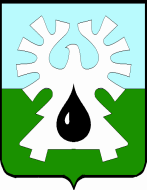   ГОРОДСКОЙ ОКРУГ УРАЙХАНТЫ-МАНСИЙСКОГО АВТОНОМНОГО ОКРУГА-ЮГРЫ     ДУМА ГОРОДА УРАЙРЕШЕНИЕот  22 сентября 2022 года                                                                             № 102О внесении изменений в решение Думы города Урай от 28.06.2018 года № 33 	 В соответствии с пунктом 8 части 1 статьи 8.1.1 Закона Ханты-Мансийского автономного округа - Югры от 25.09.2008 № 86-оз «О мерах по противодействию коррупции в Ханты-Мансийском автономном округе – Югре», Дума города Урай решила:1. Внести в решение Думы города Урай  от 28.06.2018 года № 33 «О порядке принятия лицами, замещающими муниципальные должности в Думе города Урай на постоянной основе, почетных и специальных званий, наград и иных знаков отличия (за исключением научных и спортивных) иностранных государств, международных организаций, политических партий, иных общественных объединений и других организаций» (в редакции решения Думы города Урай от 28.05.2020 № 37), следующие изменения:1) в наименовании решения слова «в Думе города Урай» заменить словами «в городском округе Урай»;2) в пункте решения слова «в Думе города Урай» заменить словами «в городском округе Урай»;3) в приложении к решению:а) в наименовании слова «в Думе города Урай» заменить словами «в городском округе Урай»;б) в пункте 1 слова «в Думе города Урай» заменить словами «в городском округе Урай»;в) в пункте 9 слова «решением Думы города Урай от 04.10.2016 № 6 «О комиссии по противодействию коррупции при Думе города Урай шестого созыва» заменить словами «Положением о комиссии по противодействию коррупции при Думе города Урай VII созыва, утвержденным решением Думы города Урай от 22.09.2022 № 104»;г) в нумерационном  заголовке приложения 1 слова «в Думе города Урай» заменить словами «в городском округе Урай»;д) в нумерационном заголовке приложения 2 слова «в Думе города Урай» заменить словами «в городском округе Урай».2. Опубликовать настоящее решение в газете «Знамя».Председатель Думы города Урай                 Исполняющий обязанности главы города Урай_______________А.В. Величко_______________А.Ю. Ашихмин23 сентября 2022  года